Naziv projekta: Izgradnja fotonaponske elektrane INTERMOD ZADAR 1 za vlastite potrebe  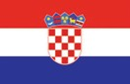 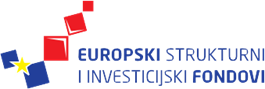 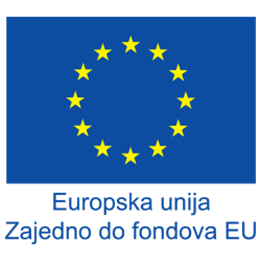 Operativni program: Konkurentnost i kohezija 2014-2020Dana 19.06.2018.  tvrtka Intermod d.o.o. započela s provedbom projekta izgradnje fotonaponske elektrane Intermod Zadar 1 za vlastite potrebe. U okviru projekta je predviđena izgradnja fotonaponske elektrane Intermod Zadar 1 za vlastite potrebe snage 206,18 kW, koja se sastoji od 676 modula snage 305 W. Izgradnjom fotonaponske elektrane smanjiti će se potrošnja električne energije iz konvencionalnih izvora, tako što će se energija za vlastite potrebe dobivati iz OIE. Ciljevi i očekivani rezultati projekta: Potrošnja energije za projektnu cjelinu iz konvencionalnih izvora godišnje iznosi 319.084 kWh. Ukupna proizvodnja fotonaponske elektrane će iznositi 236.126 kWh. Ušteda u energiji iznositi će  74,00 %, te će smanjenje CO2 iznositi 55,44 t. Udio obnovljive energije u ukupnoj projektnoj cjelini tvrtke Intermod d.o.o. će iznositi 74,00 %. Ukupna vrijednost projekta: 1.752.279,00 HRKIznos koji sufinancira EU: 1.228.145,30 HRKRazdoblje provedbe projekta: 19.06.2018.- 30.06.2021.Kontakt osoba za više informacija: Miroslav Kovačević , miroslav.kovacevic@intermod.hr , +385 98 273 980 Više informacija dostupno je na internetskoj stranici www.strukturnifondovi.hr     i  na  https://strukturnifondovi.hr/eu-fondovi/esi-fondovi-2014-2020/op-konkurentnost-i-kohezija/ Projekt je sufinancirala Europska unija iz  Europskog fonda za regionalni razvoj